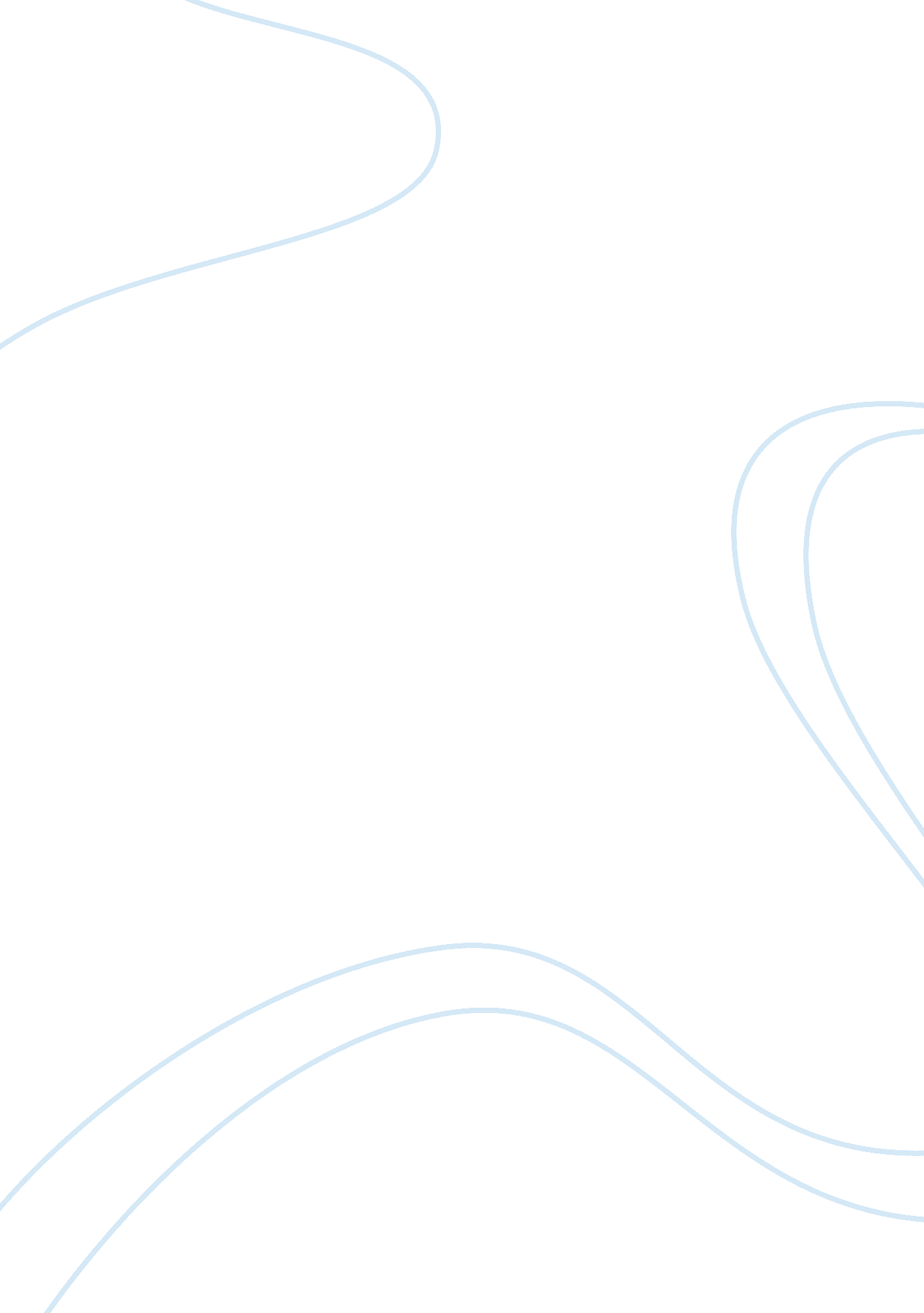 Business administration in finance - resume cv exampleBusiness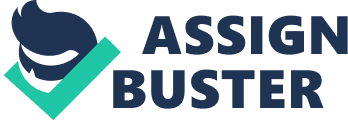 Business Administration in Finance Projects 
“ GM Audit Report 2011,” Principles of Accounting 2012 
Collaborated in a team to analyze GM’s income statement and past accounting errors 
Presented recommendations for GM’s 2012 tax schedule including error resolutions 
“ Senior Accounting Project,” Managerial Accounting 2013 
Maintaining the petty cash account and account and completed daily accounting operations for Kitsen Cakes 
Developed a cash flow and budget plan for Kitsen Cakes’ 5-year business plan 
EXPERIENCE 
Dubai International Financial Centre Companies in Dubai 
Sales Representative Intern 
Submitted orders by referring to the correct price lists and product literature 
Recommended changes in products and the company’s policies for competitive development 
Provided historical records by maintaining records of the market and customer sales 
Contributed to team work through accomplishing the assignments assigned to me 
Serviced the accounts that already existed, obtained orders and established new accounts by identifying potential sales outlets 
Listened to customers and provided equitable solutions 
ASSETS 
Computer Skills 
Microsoft office proficiency 
Proficient in SAS and STAT 
Languages 
English: fluent 
Kiswahili: intermediate 
Arabic: Native 
MEMBERSHIPS 
Treasurer for the University Students’ Council January 2014 to present 
Received and disbursed money properly 
Kept an accurate record of all the money that is received and disbursed 
Kept all the receipts, canceled cheques and bank statements among other records for audit 
Assistant treasurer Rotaract Club Jumeirah Dubai February 2010 to February 2013 
Prepared annual club’s budget 
Collected funds and deposited in the club’s account 
Kept records of all transactions 
Prepared monthly financial documents and reports 
2) The report 
Contact details 
Name: Mr. Upel Gamage 
Cell phone: 
Email: 
Company name: 
Current position: 
Date of interview: 
Time of the interview: 
Place of the interview: 
Reflection 
Interviewing Mr. Upel Gamage, the branch operations manager of Emirates NBD Bank was a good experience for me. I learned that while still undertaking degree programs at school, one was required to get in touch with the real world situations of employment, by undertaking attachment programs in various corporations relating to the course being pursued. This exposed someone to information that helped him or she makes informed decisions on the right profession and careers to choose. In my case, interviewing Mr. Upel Gamage in a bank helped me realize that specializing in finance would help me get a job in any industry involving Business Administration. I learned that my career not only involved working in financial sectors such as banks but also in the corporate world. 
Responses of the interviewee 
When I asked the interviewee about business administration, he said that it is made up of three levels. The first one is the top level management made up of the board of directors and the CEO. The second one is the middle-level management made up of branch managers, junior executives, and departmental heads. The third one is the lower level management that is made up of supervisors and foremen. However, the opinion of the interviewee on the business administration in the corporate world was that it kept on changing. Therefore, any person in the three management levels had to be dynamic and creative. When I inquired about what exactly employers look for in a fresh graduate, Mr. Upel Gamage said that a graduate should have good management skills. Upon being put for probation as cashiers, employers identify rational and critical thinkers in terms of management and separate them from the rest. When I asked him about what I can do to make myself more marketable in the corporate world, he said that I needed to have the world under my feet by having as much information, dynamism and creativity as possible apart from undertaking my course subject. Therefore, getting the attachment in various corporations was of paramount importance in obtaining information and experience. The most outstanding challenges of the profession were the fact that one had to perform because success was measured by statistics. 
3) Thank you message 
Dear Mr. Gamage, 
I would like to register my sincere gratitude to you for accepting my interview. The brief interview I had with you has brought a total turnaround in my life because it has acted as an eye opener in my career life. I truly appreciate the fact that you spared some time off your busy schedule and you gave me priceless guidance. Just as you told me during the interview that information is power, I feel more energized. I am convinced that I am moving in the right direction owing to my background and skills. 
I believe that the information you gave will help me make great advancements in my profession and career. I now have a belief that I can achieve my goals. 
I look forward to meeting with you and learn more from you. Thank you for your time, wisdom and information. 
Sincerely, 